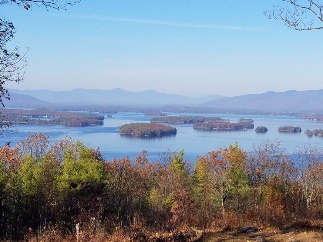 KIMBALL WILDLIFE FOREST COMMITTEEMEETING Minutes: July 22, 2021 4:00 PMGilford Town Hall Conference Room or ZoomAttendance:  Rebecca Watson, Dan Tinkham, Rebecca DiGirolomo (via Zoom)Scott Dunn, Sandra McGonagle, Pat BennettApproval of minutes – June 17, 2021Moved by Rebecca Watson; seconded by Sandra McGonagle; minutes approved.Old Business:Set date for recognition of John Colby: Scott and Sandy hope to determine the site for the bench this week and then work with Gilford DPW to get it installed.  Sandy suggested that we hold the recognition during our scheduled meeting in either August or September depending on the installation.  Sandy will contact the Kyles and the Colbys to see about their availability.     Sandy thanked Scott for his assistance with the bench.Review and Discussion of proposal from Erin Amadon, Town 4 Trail Services, LLC Troy, Maine for switchback trail work on Lakeview Trail.Scott suggested that we contact Erin Amadon to see if she would be interested in undertaking the whole project.  If so, we would ask her to submit a proposal. The committee would then review the proposal and, if satisfied with its design, scope of services and cost, forward a recommendation to the Board of Selectmen for approval.  Scott offered to contact Erin about this.In the event Erin does not wish to pursue this, Scott would be willing to draw up specs and we would proceed from there.Discussion centered around the fact that it seems more efficient and cost effective to have Erin do the project. In addition, Dan expressed his feeling that there probably would not be a significant number of potential bidders.The committee agreed to have Scott pursue a discussion with Erin and report back.Sandy thanked Dan for directing us toward Erin and Town for Trail Services.Updates on Carye Trail improvements: Karl GouldThere was no update since Karl was unable to attend.New BusinessMap and Trail Guide updateSandy noted that she and Pat would be working on updating the map and reviewing the trail guide in preparation for the next printing.  Several ideas were presented for discussion.  Rebecca D. suggested the possibility of incorporating topographical elements into the map.  She also said future consideration might be given to the installation of picture posts which can provide hikers with a more interactive experience.  Rebecca W. proposed that we install a large map at the trailhead. If people wished, they could copy it onto their phone to use as a reference during their hike.  The committee expressed interest in these ideas.Sandy and Pat will work with Rebecca D. as they make updates to the map.Rebecca D. stated that she would be hiking the trail to view the prescribed burn area looking to see what growth has taken place and possibly doing some trimming if helpful.  She will send out a couple of dates if anyone wishes to join her.Next Meeting- August 19, 2021Respectfully submitted,Patricia Bennett